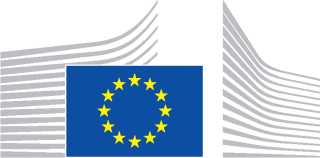 Наши компании, занимающиеся утилизацией отходов, продолжают оказывать существенно важные услуги нашему обществу даже в эти трудные времена. Комиссия работает с государствами-участниками с целью сохранения зеленых коридоров для вторичных отходов, для того чтобы они без промедления смогли стать ресурсом для другой отрасли или были переработаны наиболее подходящим образом в ЕС. Это весьма важная задача позволяет защитить наше здоровье и окружающую среду, а также способствует развитию экономики замкнутого цикла. 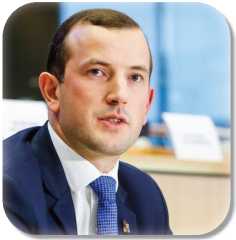 Коронавирусный кризис и различные меры, принятые для его преодоления на национальном уровне, оказывают негативное воздействие на транспортировку отходов в ЕС и это воздействие будет еще более серьезным в ближайшем будущем.  Транспортировка отходов внутри ЕС является ключевым звеном во всей цепочке поставок от сбора до финальной переработки.  Многие государства-участники не обладают всем комплексом установок для управления всеми фракциями отходов и, следовательно, зависят от других государств. В Европейском Союзе трансграничные перевозки отходов подчиняются Регламенту (ЕС) 1013/2006 о транспортировке отходов (Правила транспортировки отходов или WSR).По экологическим, санитарно-гигиеническим и экономическим причинам, очень важно, чтобы во всех странах-участниках ЕС применялся общий подход, направленный на сокращение сбоев в транспортировке отходов. Целью этого документа является обеспечение общего подхода, позволяющего обезопасить перевозку отходов по всему ЕС, сохраняя при этом высокий уровень защиты здоровья населения и окружающей среды в исключительных обстоятельствах, созданных вспышкой Коронавируса. Настоящий документ, опирается на лучшие передовые практики и действующую правовую базу, содержит указания для компетентных органов государств-участников, экономических операторов и всех заинтересованных сторон, цель которого: Предотвратить и уменьшить возможные препятствия для трансграничного перемещения отходов в пределах ЕС, иСодействовать выполнению правил ЕС в отношении транспортировки отходовEnvironmentОбеспечение бесперебойной трансграничной транспортировки отходов в ЕС и обменом информацией 16 марта 2020 года Комиссия утвердила Руководство по мерам пограничного контроля для защиты здоровья и обеспечения доступности товаров и предметов первой необходимости1.  На основе этого документа 23 марта 2020 года Комиссия утвердила Доклад о ходе реализации Зеленых Коридоров в соответствии с Руководством2, с конкретными рекомендациями, направленными на сохранение текущих цепочек поставок в масштабах всего ЕС и обеспечение функционирования Единого рынка товаров, где бы ни был введен внутренний пограничный контроль. В Докладе четко разъясняются принципы, касающиеся перевозки грузов с соответствующими изменениями к транспортировке отходов.Руководство уделяет внимание принципу, согласно которому все внутренние границы ЕС должны оставаться открытыми для грузовых перевозок и товаров первой необходимости. Государствам-участникам предлагается определить приоритетные пути движения для грузовых перевозок (например, через «зеленые коридоры»). Проход через эти пограничные «зеленые коридоры» должен быть открыт всем грузовым транспортным средствам, перевозящим любые виды грузов.Комиссия просит, чтобы государства-участники в полной мере выполняли рекомендации по обеспечению доставки грузов без задержек, в частности, чтобы они имели доступ к пограничным «зеленым коридорам»Прозрачность в отношении мер, принимаемых государствами-участниками для ограничения трансграничного перемещения, имеет важное значение для совершения операций, по транспортировке отходов по всему ЕС. Комиссия ведет перечень мер, объявленных или реализованных государствами-участниками, которые ограничивают транспортировку через свои границы3. Уполномоченные органы и субъекты экономической деятельности должны принимать во внимание этот сайт для того, чтобы обеспечить надлежащее планирование и организацию своей деятельности. С целью обеспечения обмена информацией о конкретных национальных мерах, затрагивающих транспортировку отходов внутри ЕС в ситуации с Коронавирусным кризисом, DG ENV ведет Список контактных пунктов государств-участников4. Он дополняет уже имеющийся список компетентных органов, отвечающих за правила транспортировки отходов5. Электронный обмен документами и информациейПорядок действий в отношении процедур, связанных с транспортировкой отходов, во многих государствах-участниках ЕС, ведется в бумажной форме: документы подписываются, сопровождают перевозку и физически представляются или обмениваются на различных этапах транспортировки. В связи с Коронавирусным кризисом и вынужденными мерами, а именно удаленному формату работы, бумажные процедуры оказывают значительное влияние на своевременность административных мер.Кроме того, в целях сведения к минимуму физических контактов следует избегать регулярного обмена бумажными документами между различными субъектами экономической деятельности и органами власти в ходе осуществления действий, связанных с транспортировкой отходов.Статья 24(4) Правил транспортировки отходов предусматривает электронный обмен информацией и документами, если все заинтересованные органы и субъекты экономической деятельности дали свое согласие на это.Рекомендуется, чтобы электронные процедуры по обмену информацией, изложенные в Правилах по транспортировке отходов, а также электронный обмен документами и информацией, включающими, где это возможно, цифровую подпись использовался и применялся компетентными органами во всех государствах-участниках ЕС.  Электронные процедуры, могут варьироваться от обмена документами посредством электронной почты, до использования полноценных систем обмена данными, которые уже внедрены между некоторыми государствами-участниками ЕС.Для обеспечения бесперебойной транспортировки отходов в текущей ситуации рекомендуется принять следующие меры:Уведомления с запросами (ст. 4 и 14 WSR) должны приниматься в цифровом формате (например, электронное письмо с отсканированным документом или цифровое представление в электронной системе);Все сообщения, связанные с уведомлениями, согласиями или требованиями, вытекающими из соглашения, должны направляться в цифровом формате, включая: Информацию или документацию, запрашиваемую для уведомления (Ст. 4 и 8 WSR), Запрошенная информация должна сопровождать запрос уведомления, включая договор, финансовую гарантию, передачу досье уведомления в соответствующие органы (Ст. 7 WSR);Подтверждение получения и согласия (Ст. 8 и 9 WSR); Документ о перевозке, упомянутый в Cт. 16 WSR;Документ, упомянутый в  Приложении  VII   и в Ст. 18 WSR.Упрощение процедур транспортировки отходовРаздел II Правил транспортировки отходов содержит исчерпывающие правила, регулирующие транспортировку отходов в пределах ЕС. Это, в особенности, относится к опасным отходам и смешанным бытовым отходам, которые подлежат предварительному письменному уведомлению и процедуре согласия. В связи с ограничениями, действующими при пересечении границы, для предотвращения распространения Коронавируса, могут потребоваться изменения в запланированном маршруте перевозки отходов.Чтобы не допустить дальнейших препятствий на пути транспортировки отходов по территории ЕС и потенциальных рисков для окружающей среды и здоровья людей, следует избегать задержек в обновлении уведомления об отправке. В целях содействия своевременному осуществлению процедур предварительного письменного уведомления и согласия в соответствии с правилами транспортировки отходов Комиссия рекомендует следующее:Статья 9 WSR устанавливает процедуру, в соответствии с которой компетентные органы по отправке, транзиту и назначению дают свое согласие на отправку груза, о котором им было сообщено.   Завершение требуемой процедуры в срок, предусмотренный в статье 9, может быть затруднено в условиях удаленной работы, которая применяется в большинстве государствах-участниках ЕС.Электронный обмен документами, рекомендованный во 2 разделе, имеет важное значение для обеспечения своевременного завершения процедуры получения согласия компетентных органов отправления, транзита и назначения для осуществления транспортировки отходов. Поскольку крайний срок для предоставления согласия на транспортировку предварительно согласованного груза короче, чем по другим грузам (согласно ст.14 WSR) рекомендуется рассмотреть применение этой процедуры в тех случаях, где это выполнимо.   
Статья 16 WSR устанавливает требования, которые должны быть выполнены при транспортировке отходов после получения согласия компетентных органов на отправку, назначение и транзит. В частности, уведомитель должен отправить подписанные копии заполненного документа на транспортировку в соответствующие компетентные органы и получателю как минимум за три дня до начала отправки. Там, где Коронавирусный кризис приводит к нарушению движения через границы и замедлению в соответствующих процессах может быть нецелесообразно заранее планировать фактическую дату отправки. Ввиду непредвиденных ограничений при пересечении границы или замедлении в соответствующих процедурах, применение положений о предварительной информации, касательно фактического начала отгрузки может создать проблемы для уведомителя. Такие проблемы следует учитывать государствам-участникам ЕС.Статья 17 Правил транспортировки отходов гласит, что в случае внесения каких-либо существенных изменений в детали или условия заранее согласованной транспортировки, включая изменения в предполагаемом количестве, маршруте, дате отправки или перевозчике, уведомитель должен сообщить об этом в соответствующие компетентные органы и грузополучателю незамедлительно и, по возможности, до начала транспортировки. Также в этом случае следует подать новое уведомление, если компетентные органы не считают иначе.Если транспортируемому грузу необходимо изменить свой маршрут и пересечь границу государства-участника ЕС, не указанную в первоначальном уведомлении (особенно в качестве транзитной страны) статья 17(3) WSR требует предоставления нового уведомления.Рекомендуется, чтобы соответствующие компетентные органы в тесном взаимодействии друг с другом решили не требовать новое уведомление в случае, когда необходимо внести изменения в детали и/или условия согласованной транспортировки, которые могут произойти из-за ограничений на передвижение в связи с предотвращением распространения Коронавируса. В том случае, если другое государство-участник вовлечено в транспортировку отходов с изменением маршрута, рекомендуется, чтобы все соответствующие компетентные органы сделали все возможное, для обработки нового уведомления как можно скорее.https://ec.europa.eu/home-affairs/sites/homeaffairs/files/what-we-do/policies/european-agenda-migration/20200316_covid-19-guidelines-for-border-management.pdf 
2. https://ec.europa.eu/transport/sites/transport/files/legislation/2020-03-23-communication-green-lanes_en.pdf 
3.  https://ec.europa.eu/transport/coronavirus-response_en 
4. https://ec.europa.eu/environment/waste/shipments/pdf/Overview%20MS%20contact%20details%20during%20covid-19%20situation%2024032020.pdf 
5. https://ec.europa.eu/environment/waste/shipments/pdf/Competent_Authorities_EN_13_March_2020.pdf 